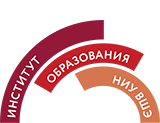 введение в образовательное правосиллабус дисциплины для студентовпреподавателиЯнкевич Семён Васильевич, канд. юрид. наук, директор Центра правовых прикладных разработок Института образования НИУ ВШЭ, syankevich@hse.ruКнягинина Надежда Владимировна, аналитик Центра правовых прикладных разработок Института образования НИУ ВШЭ, nknyaginina@hse.ruцели дисциплиныВ ходе освоения данной дисциплины студенты знакомятся с организационно-правовыми основами системы образования в Российской Федерации, правовым регулированием уровней образования в Российской Федерации, правами и обязанностями участников образовательных отношений, правовым статусом органов власти, осуществляющих управление в сфере образования, правовым регулирования финансирования образовательных организаций.Целью изучения дисциплины «Введение в образовательное право» является подготовка студента к решению задач в правотворческой, правоприменительной, правоохранительной, экспертно-консультационной и научно-исследовательской деятельности.тематический планФормы контроля знаний студентовДомашняя работа предполагает применение полученных знаний и навыков при решении конкретных юридических кейсов, требующих анализа и толкования норм образовательного права.Каждому студенту будут предоставлены три уникальных кейса для самостоятельного решения, содержание которых соответствует основным темам курса «Введение в образовательное право». Решение кейсов потребует анализа законодательства, подзаконных актов, судебной практики, методических рекомендаций и разъяснений органов государственной власти Российской Федерации. Результаты анализа должны быть исчерпывающим образом изложены в формате аналитической записки. Формальные требования к аналитической записке: объем не менее 0,15 и не более 0,25 п.л. для каждого кейса, шрифт Times New Roman, кегль 12, интервал 1,5. Оценочный лист для каждого из кейсов:В ходе курса также оценивается активность работы студентов на занятиях. В конце курса оценка активности работы студентов выставляется преподавателем в баллах от 1 до 10. Порядок формирования оценок по дисциплине:
Преподаватель оценивает домашнюю работу студентов.Накопленная оценка рассчитывается по следующей формуле:О накопленная = k1 × О домашняя работа + k2 × О активность,где:О домашняя работа – оценка, полученная за решение кейсов;О активность – оценка активности работы студентов на занятиях;k1 – равен 0,8;k2 – равен 0,2.Оценка за домашнюю работу рассчитывается по следующей формуле:О домашняя работа = (О кейс № 1 + О кейс № 2 + О кейс № 3) / 3Итоговый контроль знаний студентов осуществляется на последнем занятии, в ходе которого проводится публичное обсуждение решений кейсов, подготовленных студентами.Результирующая оценка за дисциплину рассчитывается следующим образом:О результирующая = k1 × О накопленная + k2 × О экзамен, 	где:О экзамен – оценка за экзамен;k1 – равен 0,4;k2 – равен 0,6.Итоговый контроль знаний и навыков осуществляется путем публичного обсуждения решений кейсов, подготовленных студентами.За подготовленную презентацию студент может получить максимально 5 баллов, которые при расчёте итоговой оценки масштабируются до десятибалльной оценки путем двукратного увеличения (в соответствии с п. 20 Положения об организации промежуточной аттестации и текущего контроля успеваемости студентов НИУ ВШЭ).Обсуждение решений кейсов оценивается по следующим критериям:полнота ответов на поставленные вопросы по теме кейсов;логичность рассуждений;приведение примеров из практики;владение профессиональной терминологией и умение аргументировать свою позицию, вести профессиональную беседу.	примерные кейсыМожно ли применить меры дисциплинарного взыскания (замечание, выговор, отчисление) к учащимся по дополнительным общеразвивающим программам в организации Должны ли органы местного самоуправления осуществлять учет детей и закрепление муниципальных организаций дополнительного образования детей за конкретными территориями муниципального образования?Согласно ст. 54 Федерального закона «Об образовании в Российской Федерации» в договоре оказания платных образовательных услуг указывается «полная стоимость платных образовательных услуг». При оказании платных образовательных услуг в сфере дополнительного образования детей будет ли данная норма выполнена, если указывается стоимость за одно занятие, а не за всю программу?Имеет ли право администрация школы перевести ученика в другой класс в параллели без согласия родителей по причине создания данным ребенком и его родителями конфликтной обстановки в классе?Может ли индивидуальный предприниматель, осуществляющий образовательную деятельность, принимать на педагогическую работу лиц по гражданско-правовому договору оказания соответствующих услуг, т.е. без заключения трудового договора? Должен ли индивидуальный предприниматель в таком случае получать лицензию на образовательную деятельность?Возможно ли проведение промежуточной и государственной итоговой аттестации по образовательным программам высшего образования экстернов на платной основе, если соответствующие услуги не предусмотрены государственным заданием?информационное обеспечение дисциплиныНормативные правовые акты:Конституция Российской Федерации, принята всенародным голосованием 12 декабря 1993 г. (с учетом поправок, внесенных Законами Российской Федерации о поправках к Конституции Российской Федерации от 30 декабря 2008 г. № 6-ФКЗ, от 30 декабря 2008 г. № 7-ФКЗ, от 5 февраля 2014 г. № 2-ФКЗ, от 21 июля 2014 г. № 11-ФКЗ);Бюджетный кодекс Российской Федерации от 31 июля 1998 г. № 145-ФЗ;Гражданский кодекс Российской Федерации: часть первая от 30 ноября 1994 г. № 51-ФЗ; часть вторая от 26 января 1996 г. № 14-ФЗ; часть третья от 26 ноября 2001 г. № 146-ФЗ; часть четвертая от 18 декабря 2006 г. № 230-ФЗ;Кодекс Российской Федерации об административных правонарушениях от 30 декабря 2001 г. № 195-ФЗ;Налоговый кодекс Российской Федерации: часть первая от 31 июля 1998 г. № 146-ФЗ; часть вторая от 5 августа 2000 г. № 117-ФЗ;Семейный кодекс Российской Федерации от 29 декабря 1995 г. № 223-ФЗ;Трудовой кодекс Российской Федерации от 30 декабря 2001 г. № 197-ФЗ;Федеральный закон от 29 декабря 2012 г. № 273-ФЗ «Об образовании в Российской Федерации»;Постановление Правительства Российской Федерации от 27 ноября 2013 г. № 1076 «О порядке заключения и расторжения договора о целевом приеме и договора о целевом обучении»;Постановление Правительства Российской Федерации от 18 ноября 2013 г. № 1039 «О государственной аккредитации образовательной деятельности»;Постановление Правительства Российской Федерации от 18 ноября 2013 г. № 1026 «Об утверждении Правил предоставления государственной поддержки образовательного кредитования»;Постановление Правительства Российской Федерации от 28 октября 2013 г. № 966 «О лицензировании образовательной деятельности»;Постановление Правительства Российской Федерации от 8 октября 2013 г. № 891 «Об установлении квоты на образование иностранных граждан и лиц без гражданства в Российской Федерации»;Постановление Правительства Российской Федерации от 15 августа 2013 г. № 706 «Об утверждении Правил оказания платных образовательных услуг»;Постановление Правительства Российской Федерации от 5 августа 2013 г. № 662 «Об осуществлении мониторинга системы образования»;Постановление Правительства Российской Федерации от 5 августа 2013 г. № 661 «Об утверждении Правил разработки, утверждения федеральных государственных образовательных стандартов и внесения в них изменений»Постановление Правительства Российской Федерации от 20 июля 2013 г. № 611 «Об утверждении Правил подтверждения документов об образовании и (или) о квалификации»;Постановление Правительства Российской Федерации от 15 июля 2013 г. № 594 «Об утверждении Положения о Федеральной службе по надзору в сфере образования и науки»;Постановление Правительства Российской Федерации от 3 июня 2013 г. № 466 «Об утверждении Положения о Министерстве образования и науки Российской Федерации»;Приказ Министерства образования и науки Российской Федерации от 15 марта 2013 г. № 185 «Об утверждении порядка применения к обучающимся и снятия с обучающихся мер дисциплинарного взыскания»;Приказ Министерства образования и науки Российской Федерации от 13 июня 2013 г. № 455 «Об утверждении Порядка и оснований предоставления академического отпуска обучающимся»;Приказ Министерства образования и науки Российской Федерации от 14 июня 2013 г. № 462 «Об утверждении порядка проведения самообследования образовательной организацией»;Приказ Министерства образования и науки Российской Федерации от 1 июля 2013 г. № 499 «Об утверждении Порядка организации и осуществления образовательной деятельности по дополнительным профессиональным программам»;Приказ Министерства образования и науки Российской Федерации от 16 августа 2013 г. № 968 «Об утверждении Порядка проведения государственной итоговой аттестации по образовательным программам среднего профессионального образования»;Приказ Министерства образования и науки Российской Федерации от 28 августа 2013 г. № 1000 «Об утверждении Порядка назначения государственной академической стипендии и (или) государственной социальной стипендии студентам, обучающимся по очной форме обучения за счет бюджетных ассигнований федерального бюджета, государственной стипендии аспирантам, ординаторам, ассистентам-стажерам, обучающимся по очной форме обучения за счет бюджетных ассигнований федерального бюджета, выплаты стипендий слушателям подготовительных отделений федеральных государственных образовательных организаций высшего образования, обучающимся за счет бюджетных ассигнований федерального бюджета»;Приказ Министерства образования и науки Российской Федерации от 29 августа 2013 г. № 1008 «Об утверждении Порядка организации и осуществления образовательной деятельности по дополнительным общеобразовательным программам»;Приказ Министерства образования и науки Российской Федерации от 30 августа 2013 г. № 1014 «Об утверждении Порядка организации и осуществления образовательной деятельности по основным общеобразовательным программам – образовательным программам дошкольного образования»;Приказ Министерства образования и науки Российской Федерации от 20 сентября 2013 г. № 1082 «Об утверждении Положения о психолого-медико-педагогической комиссии»;Приказ Министерства образования и науки Российской Федерации от 17 октября 2013 г. № 1155 «Об утверждении федерального государственного образовательного стандарта дошкольного образования»;Приказ Министерства образования и науки Российской Федерации от 25 октября 2013 г. № 1185 «Об утверждении примерной формы договора об образовании на обучение по дополнительным образовательным программам»;Приказ Министерства образования и науки Российской Федерации от 21 ноября 2013 г. № 1267 «Об утверждении примерной формы договора об образовании на обучение по образовательным программам среднего профессионального и высшего образования»;Приказ Министерства образования и науки Российской Федерации от 9 декабря 2013 г. № 1315 «Об утверждении примерной формы договора об образовании по образовательным программам начального общего, основного общего и среднего общего образования»;Приказ Министерства образования и науки Российской Федерации от 13 января 2014 г. № 8 «Об утверждении примерной формы договора об образовании по образовательным программам дошкольного образования»;Приказ Министерства образования и науки Российской Федерации от 23 января 2014 г. № 36 «Об утверждении Порядка приема на обучение по образовательным программам среднего профессионального образования»;Приказ Министерства образования и науки Российской Федерации от 3 апреля 2014 г. № 263 «Об утверждении перечня документов, необходимых для проведения оценки последствий принятия решения о реорганизации или ликвидации федеральной государственной образовательной организации»;Приказ Министерства образования и науки Российской Федерации от 4 апреля 2014 г. № 267 «Об утверждении Порядка проведения олимпиад школьников»;Приказ Министерства образования и науки Российской Федерации от 23 июня 2014 г. № 685 «Об утверждении Порядка выдачи медали "За особые успехи в учении"»;Приказ Министерства образования и науки Российской Федерации от 30 марта 2015 г. № 293 «Об утверждении Положения о порядке проведения аттестации работников, занимающих должности педагогических работников, относящихся к профессорско-преподавательскому составу»;Приказ Министерства образования и науки Российской Федерации от 14 октября 2015 г. № 1147 «Об утверждении Порядка приема на обучение по образовательным программам высшего образования - программам бакалавриата, программам специалитета, программам магистратуры»;Письмо Министерства образования и науки Российской Федерации от 28 марта 2013 г. № ДЛ-65/08 «Об установлении требований к одежде обучающихся»;Письмо Министерства образования и науки Российской Федерации от 24 апреля 2013 г. № ДЛ-101/08 «О размере платы, взимаемой с родителей (законных представителей) за присмотр и уход за детьми»;Письмо Министерства образования и науки Российской Федерации № ДЛ-151/17 от 10 июня 2013 г. «О наименовании образовательных учреждений»;Приказ Министерства здравоохранения и социального развития Российской Федерации от 26 августа 2010 г. № 761н «Об утверждении Единого квалификационного справочника должностей работников образования, раздел «Квалификационные характеристики должностей работников образования».Локальные нормативные акты НИУ ВШЭ:Устав федерального государственного автономного образовательного учреждения высшего образования «Национальный исследовательский университет «Высшая школа экономики» (утвержден постановлением Правительства Российской Федерации от 1 февраля 2016 г. № 56);Положение о порядке восстановления студентов и допуска к учебному процессу в связи с выходом из академического отпуска, отпуска по беременности и родам и отпуска по уходу за ребенком до достижения им возраста трех лет;Положение о государственной итоговой аттестации студентов образовательных программ высшего образования – программ  бакалавриата, специалитета и магистратуры Национального исследовательского  университета «Высшая школа экономики»;Положение о курсовой и выпускной квалификационной работе студентов, обучающихся по программам  бакалавриата, специалитета и магистратуры в Национальном исследовательском университете «Высшая школа экономики»;Положение о порядке и условиях предоставления длительных и творческих отпусков педагогическим работникам Национального исследовательского университета  «Высшая школа экономики» и его филиалов;Положение о порядке и условиях предоставления краткосрочных творческих отпусков научно-педагогическим работникам Национального исследовательского университета «Высшая школа экономики»;Положение о порядке осуществления дополнительной финансовой поддержки программы мобильности и научных исследований работников Национального исследовательского университета «Высшая школа экономики» – обладателей международно-признанной степени PhD, принятых на работу в результате процедуры международного рекрутинга;Положение о порядке проведения аттестации педагогических работников, относящихся к профессорско-преподавательскому составу Национального исследовательского университета «Высшая школа экономик»;Положение о порядке проведения проверки отчетов по научно-исследовательским работам на наличие неоригинального текста (технического заимствования), заимствования и/или необоснованного самоцитирования;Положение о стипендиальном обеспечении и других формах материальной поддержки студентов и аспирантов Национального исследовательского университета «Высшая школа экономики»;Положение  об академической мобильности студентов Национального исследовательского университета «Высшая школа экономики»;Положение об аттестационных комиссиях образовательных программ высшего образования и порядке проведения аттестации;Положение об именных стипендиях;Положение об обработке персональных данных Национальным исследовательским университетом «Высшая школа экономики»;Положение об оплате труда работников федерального государственного автономного образовательного учреждения высшего профессионального образования «Национальный исследовательский университет «Высшая школа экономики»;Положение об организации промежуточной аттестации и текущего контроля успеваемости студентов Национального исследовательского университета «Высшая школа экономики»;Порядок применения дисциплинарных взысканий при нарушениях академических норм в учебных работах в Национальном исследовательском университете «Высшая школа экономики»;Правила внутреннего распорядка Национального исследовательского университета «Высшая школа экономики»;Правила внутреннего распорядка обучающихся Национального исследовательского университета «Высшая школа экономики»;Правила перевода студентов Национального исследовательского университета «Высшая школа экономики» и студентов  других образовательных организаций в Национальный исследовательский университет «Высшая школа экономики»;Регламент организации перехода студентов Национального исследовательского университета «Высшая школа экономики» с платного обучения на бесплатное;Регламент организации проверки письменных учебных работ студентов на плагиат и размещения на корпоративном сайте (портале) Национального исследовательского университета «Высшая школа экономики» выпускных квалификационных работ обучающихся по программам бакалавриата, специалитета и магистратуры.Базовая литература:Образовательное право: учебник для академического бакалавриата / под общ. Ред. А. И. Рожкова. М.: Юрайт, 2016. 324 с.Образовательное законодательство России. Новая веха развития: монография / Л.В. Андриченко, В.Л. Баранков, Б.А. Булаевский и др.; под ред. Н.В. Путило, Н.С. Волковой. М.: Институт законодательства и сравнительного правоведения при Правительстве РФ, Юриспруденция, 2015. 480 с.Постатейный комментарий к Федеральному закону «Об образовании в Российской Федерации» / под ред. А. Н. Козырина // Доступ из СПС «КонсультантПлюс», 2015.Федеральный закон об образовании в вопросах и ответах / под ред. М. Б. Лукашевич, А. И. Рожкова. М.: Библиотека журнала «Директор школы», 2015. 192 c.Интернет-ресурсы:http://www.worldbank.org/ – Официальный сайт Всемирного банка;https://www.oecd.org/ – Официальный сайт Организации экономического сотрудничества и развития;http://government.ru/ – Официальный сайт Правительства Российской Федерации;http://pravo.gov.ru/ – Официальный интернет-портал правовой информации «Государственная система правовой информации»;http://минобрнауки.рф – Официальный сайт Министерства образования и науки Российской Федерации;http://dogm.mos.ru/ – Официальный сайт Департамента образования города Москвы;http://dopedu.ru/ – Информационно-методический портал «Дополнительное образование»;http://273-фз.рф/ – Информационный портал по внедрению эффективных организационно-управленческих и финансово-экономических механизмов, структурных и нормативных изменений, новаций;http://www.consultant.ru/ – Информационно-правовой портал «КонсультантПлюс»;http://www.garant.ru/ – Информационно-правовой портал «Гарант».№п/пНаименование темЛекцииСеминарыСамостоятельная работа1Введение в образовательное право. Комплексный характер образовательного права. Международно-правовые и конституционно-правовые основы права на образование2212Неравенство в образовании. Позитивная дискриминация в образовании. Образование лиц со специальными потребностями2223Система образования в Российской Федерации2224Государственная регламентация образовательной деятельности 2225Полномочия Российской Федерации, субъектов Российской Федерации, органов местного самоуправления в сфере образования2226Правовой статус образовательных организаций. Автономия и подотчетность образовательных организаций. Локальные нормативные акты образовательных организаций2227Управление образовательной организацией. Студенческое самоуправление в России и зарубежных странах2228Содержание образования. Образовательные стандарты и образовательные программы.2229Правовой статус обучающихся, в том числе студентов образовательных организаций. Академические права студентов22210Договор об образовании. Вопросы приема, перевода и отчисления обучающихся. Государственная итоговая и промежуточная аттестация обучающихся22211Правовая регламентация получения образования в различных формах. Академическая мобильность. Онлайн образование22212Правовой статус педагогических работников в Российской Федерации. Трудовые отношения в сфере образования22113Правовые основы финансового обеспечения образовательных организаций в Российской Федерации 222ИТОГОИТОГО262624ИТОГОИТОГО767676Тип контроляФорма контроляМодулиМодулиМодулиМодулиПараметрыТип контроляФорма контроля1234ПараметрыТекущийДомашняя работа*Домашняя работа представляет собой решение кейсов, требующих анализа и толкования положений нормативных правовых актов Российской Федерации, регламентирующих образовательные отношенияИтоговыйЭкзамен*Экзамен проводится в форме обсуждения решений кейсов по проблемам образовательного права№ п/пНаименование критерияОценка1Самостоятельность при решении кейса0-12Верно определена юридическая проблема, содержащаяся в кейсе0-13Для решения кейса определены и использованы все необходимые правовые источники0-24Решение кейса аргументированно. Аргументация изложеналогично и ясно0-35Язык аналитической записки соответствует требованиям научного стиля изложения. Использованы юридически правильные термины0-3